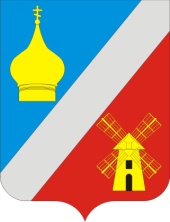 РОССИЙСКАЯ ФЕДЕРАЦИЯРОСТОВСКАЯ ОБЛАСТЬ НЕКЛИНОВСКИЙ РАЙОНАДМИНИСТРАЦИЯ ФЁДОРОВСКОГО СЕЛЬСКОГО ПОСЕЛЕНИЯПОСТАНОВЛЕНИЕ20 февраля 2018 г.                                с. Федоровка 	                                   № 23О приведении адресной базы ФИАС в соответствие с адресной базой Федоровского сельского поселения  Неклиновского района Ростовской областиВ целях реализации пункта 21 части 1 статьи 14 Федерального закона от 6 октября 2003 года № 131-ФЗ «Об общих принципах организации местного самоуправления в Российской Федерации», руководствуясь частью 3 статьи 5 Федерального закона от 28 декабря 2013 года № 443-ФЗ «О федеральной информационной адресной системе и о внесении изменений в Федеральный закон «Об общих принципах организации местного самоуправления в Российской Федерации», Правилами присвоения, изменения и аннулирования адресов, утвержденными Постановлением Правительства Российской Федерации от 19.11.2014 № 1221 и Постановления Администрации Федоровского сельского поселения от 14.12.2015г № 142 «Об утверждении правил присвоения, изменения и аннулирования адресов на территории Федоровского сельского поселения  Неклиновского района Ростовской области», ПОСТАНОВЛЯЕТ:В процессе инвентаризации адресной базы на территории Федоровского сельского поселения были выявлены несоответствие адресов на территории Федоровского поселения адресной базой в ФИАС, в связи с чем постановляю привести адресную базу в ФИАС в соответствие.2. Настоящее постановление вступает в силу со дня его подписания и подлежит обнародованию в установленном порядке.3. Контроль за выполнением настоящего постановления оставляю за собой. Глава Администрации Федоровского сельского поселения                                  О.В. Фисакова